SMCC MEETING MINUTES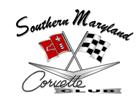 May 21, 2018President Ben Mendoza called the meeting to order at 6:30PM.Number of members present: 22Location:  Residence of Bobby and Maria Padgett.Chair Reports:Treasurer Report (Don Byrne):  Balance is $3,090.68. Membership (Susie Mendoza): 42 paid Activities (Mike Doncevic): Previously passed out and on website.Webmaster (Rick Davis): Website up to date with new pictures.Merchandise (Mike Ussery): Some items available – stored at B&M’s. Old Business:The new P.O. Box was set up as P.O. Box 1618 California, MD 20619-9997The new meeting location needs to be updated in the by-laws as well as the new P.O. Box.  As per the by-laws, we addressed the proposed change at this meeting, and next meeting we will vote on the change and need 2/3 of members present for concurrence. New Business:A slight change in the board due to unexpected circumstances. The current board will remain as follows with an election in the November meeting:President 	-	Ben MendozaVice President -	Bobby PadgettSecretary	-	Jeff LehnertzTreasurer	-	Don ByrneMembership	-	Susie MendozaActivities	-	Marie PadgettWebmaster	-	Rick DavisMerchandise	-	Mike UsseryAction for a Bylaws change and website change on the location of the club. Action for the board.Upcoming Activities:Keep an eye on the website and emails as activities come and go frequently. Mother Catherine Academe Car Show – June 2.Ingleside Winery cruise in viewPop’s Car showA weekend trip to the Dragon in JuneOcean City Car show – Registration opens on 1 June, show is 13 October. Veteran’s Day parade – 11 November. This event will be coordinated by Mike Doncevic who is also a member of the Rod and Classic car club.Corvette caravan trip to the Corvette Museum. (Email Jeff F if interested).The Peddler’s Village trip in September. (Email Paul Fritz if interested).Meeting Adjourned at 7:20PM.